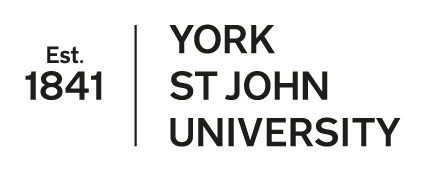 PART A - Examiner DetailsPART B – Full ReportQ.6, 8 and 10 - you’re firstly asked to indicate whether you ‘strongly agree’, ‘somewhat agree’, ‘neutral’, ‘somewhat disagree’, or ‘strongly agree’ and secondly to provide a commentary to support your response6. Operation of the Progress and Award Examination PanelIndicate to what extent you agree that the proceedings of the Progress and Award Examination Panel demonstrated assessment processes that were robust, fair and in line with the University’s policies and regulations. 8. ComparabilityIndicate to what extent you agree that the policies , regulations and processes governing progress and award are comparable with those of other UK higher education institutions of which you have experience and in line with expectations set out in the UK Quality Code.10. Comparability Indicate to what extent you agree that the operation of the Progress and Award Examination Panel provided assurance regarding comparability across different schools and different sites (where appropriate).8. Exceptional CircumstancesPlease comment on the procedures in place for the consideration of exceptional circumstances13. DiscretionPlease comment on the procedures in place for the consistent application of any discretion in relation to academic judgement (e.g. in relation to decisions at borderlines).14. OtherHave issues raised in previous report(s) been addressed to your satisfaction?Any matters not covered elsewhere on this form.16. Completing a term of officeFor external examiners completing a term of office: provide an overview of your term of office.Part C:  Appendix to the External Examiner Report - Checklist